Закупівля здійснюється без застосування відкритих торгів та/або електронного каталогу для закупівлі теплової енергії відповідно до абзацу 4 підпункту 5 пункту 13 Постанови Кабінету Міністрів України «Про затвердження особливостей здійснення публічних закупівель товарів, робіт і послуг для замовників, передбачених Законом України «Про публічні закупівлі», на період дії правового режиму воєнного стану в Україні та протягом 90 днів з дня його припинення або скасування» від 12 жовтня 2022 р. № 1178 (далі –Постанова 1178). Категорія замовника - юридична особа, яка забезпечує потреби держави або територіальної громади. У зв’язку із наявною потребою у закупівлі теплової енергії згідно коду ДК 021:2015 – 09320000-8 «Пара, гаряча вода та пов’язана продукція» для структурного підрозділу Південного міжрегіонального управління Міністерства юстиції (м. Одеса).Згідно даних, наведених у Зведеному переліку природних монополій станом на 13.06.2022, розміщеному на офіційному вебсайті Антимонопольного комітету, у Зведеному переліку суб`єктів природних монополій станом на 19.05.2023, розміщеному на офіційному вебсайті Антимонопольного комітету України, КОМУНАЛЬНЕ ПІДПРИЄМСТВО “ТЕПЛОВІ МЕРЕЖІ ІЗМАЇЛТЕПЛОКОМУНЕНЕРГО”  ідентифікаційний код 05514413 займає монопольне становище на ринку з транспортування теплової енергії на території Одеської області (порядковий №2).Таким чином, з огляду на норми Постанови № 1178 є необхідність та підстави прийняти рішення щодо здійснення Закупівлі без застосування відкритих торгів та/або електронного каталогу для закупівлі теплової енергії відповідно до абзацу 4 підпункту 5 пункту 13 цієї постанови. Водночас, як передбачено чинним законодавством, під час здійснення закупівель замовники повинні дотримуватися принципів здійснення публічних закупівель. З огляду на зазначене, з метою дотримання принципу ефективності закупівлі, якнайшвидшого забезпечення потреби у постачання теплової енергії в умовах воєнного стану замовник прийняв рішення про застосування під час здійснення закупівлі вищезазначеного винятку за Постановою № 1178 та укласти прямий договір.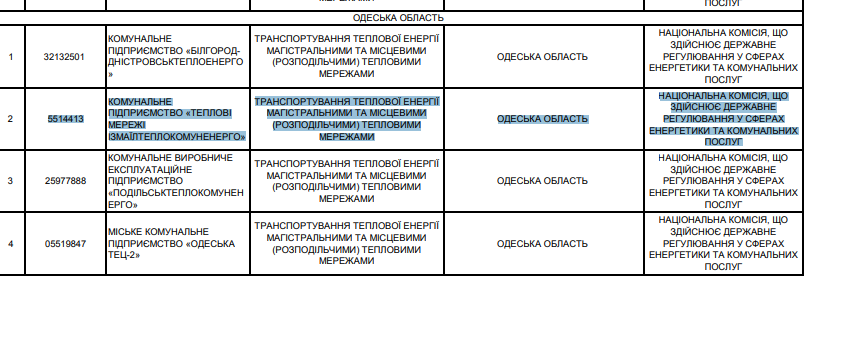 